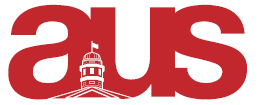 Report of (departmental association), AUS Council (date of Council)(Any general updates about/changes to the departmental association) (A review of any past projects or events that have been completed)(A list of projects the association has been working on.  You may choose to describe these generally or by position. Also, note if there are opportunities for collaboration with other departments or committees)(An announcement of any upcoming initiatives.  Be sure to state whether students outside of your department are welcome to attend)The North American Studies Students’ Association has had a very exciting week. We are thrilled with the outcome of our first ever Research Brunch, which was hosted on October 14th. The turn out was higher than anticipated, with approximately thirty students in attendance. Our four professors who spoke included: Ingrid Bejerman, Thomas Velk, Harold Waller and Jason Opal. They each made 15 minute presentations on their respective research and studies, allowing time for questions from students after each presentation. Students who attended seemed engaged and excited to be there, and as such, we are planning on hosting this event on an annual basis. Furthermore, our goal of implementing a course on Mexico into the curriculum was discussed at the brunch amongst the professors who attended. We feel that we have made strides with regard to this mission, as the Chair of North American Studies is now in touch with a professor who is willing to teach a course on Mexico specifically for the Major concentration. We are currently brainstorming ideas for our next event, and are hoping to host an election party in the Faculty Club with Professor Velk. Our council will be meeting this coming Monday to debrief on the research brunch and discuss ideas for our next event. Respectfully Submitted,Sydney Page Co-President 